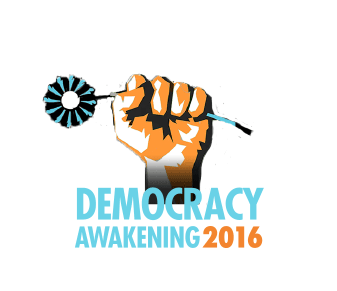 Social Media Toolkit

Voting Rights:
Tweets
With a gutted #VRA, a #SCOTUS vacancy and a government beholden to big $ interests, we’re mobilizing to awaken a #democracy that’s sleeping.Income, color and zipcode shouldn’t affect whether your voice is heard. Join us as we fight back: http://democracyawakening.org/sign-up/ #DemocracyAwakens 2015 ended without any action to #RestoreTheVRA. Join us as we demand a Congress of Conscience that will act in 2016. #DemocracyAwakens 50 years after the #VotingRightsAct was signed, we mustn't stand by as crucial provisions are gutted. #RestoreTheVRA #DemocracyAwakens 
Without action in Congress, voters face the first election in 50yrs without strong voting rights protection #RestoreTheVRA #DemocracyAwakens
Voting barriers still exist—ID law, early voting, ex-offender bans. Congress must #RestoreTheVRA so every voice is heard! #DemocracyAwakens
#DemocracyAwakens to fight the onslaught of new law putting barriers to the polls for voters over 65, low income and of color #RestoreTheVRAJoin @DemAwakening in DC April 16-18 to #RestoreTheVRA before new barriers to the ballot box prevent ppl from voting (attach image)

Thx to Shelby ruling, #votingrights are under attack once again. Stand up: www.democracyawakening.org/sign-up #DemocracyAwakens (attach image)#Election2016 will be the first prez election in 50+ yrs where voters won't have full VRA protections #RestoreTheVRA (attach image)04/16 we're mobilizing alongside @NAACP and 240+ groups to #RestoreTheVRA - the stakes are too high to be complacent (attach image)
Facebook

A gutted Voting Rights Act will badly impact this year’s presidential election. Join us as we take to the streets to  before it’s too late: www.democracyawakening.org/sign-up  (attach image) 

Share our FB posts
https://www.facebook.com/permalink.php?story_fbid=997659850312927&id=957368101008769 

https://www.facebook.com/permalink.php?story_fbid=988654667880112&id=957368101008769 

https://www.facebook.com/permalink.php?story_fbid=974956739249905&id=957368101008769 

John Oliver on Voter ID laws: https://www.facebook.com/957368101008769/videos/vb.957368101008769/974968749248704/?type=2&theater 

https://www.facebook.com/permalink.php?story_fbid=976860155726230&id=957368101008769 

Cornell Brooks’ op-ed: https://www.facebook.com/permalink.php?story_fbid=980887275323518&id=957368101008769 

https://www.facebook.com/permalink.php?story_fbid=975142215898024&id=957368101008769 
Money in Politics:Tweets

The bias in our big $ political system undermines racial equity. Take to the streets April 16-18 to #FightBigMoney: www.democracyawakening.org/sign-up 
What can you do to #FightBigMoney politics? Take to the streets when #DemocracyAwakens in our nation's capitol. (attach image)$$ in politics cheapens your vote. April 16-18 #DemocracyAwakens to #GetMoneyOut www.democracyawakening.org (attach image)
We're all frustrated about a rigged political system. #DemocracyAwakening is our chance to #dosomething about it. (attach image)#SCOTUS is wrong: $ isn't speech! April 16-18, we'll bring the megaphones, you bring your voice. #DemocracyAwakens (attach image)04/16, #DemocracyAwakens to channel voter frustration into action. Be a part: www.democracyawakening.org/sign-up #GetMoneyOut (attach image)

To fight #CitizensUnited we the ppl must mobilize. Join us as #DemocracyAwakens this April: www.democracyawakening.org (attach image)#CitizensUnited undermined the integrity of the vote; this April, We the People are fighting back #DemocracyAwakens (attach image)
[Twitter Poll] Fired up about #CitizensUnited and the big $ it unleashed? If yes, join us as we fight back: www.democracyawakening.org/sign-up [Poll options: Yes, No]
Big money unleashed by #CitizensUnited is attacking our democracy. This April, we fight back: www.democracyawakening.org/sign-up #DemocracyAwakens
#CitizensUnited attacked the fundamental tenet: 1 person, 1 vote. #WethePeople are fighting back: www.democracyawakening.org/sign-up #DemocracyAwakens
FacebookApril 16-18, #DemocracyAwakens to channel voter frustration about a rigged political system into action. Be a part: www.democracyawakening.org/sign-up #FightBigMoney (attach image)

 The Supreme Court is wrong: money isn't speech! April 16-18, we'll bring the megaphones, you bring your voice: www.democracyawakening.org/sign-up #DemocracyAwakens (attach image)

Share our FB postshttps://www.facebook.com/permalink.php?story_fbid=979272508818328&id=957368101008769 

Rob Weissman op-ed: https://www.facebook.com/permalink.php?story_fbid=987819147963664&id=957368101008769 

Leo DiCaprio’s Oscars speech: https://www.facebook.com/permalink.php?story_fbid=982703608475218&id=957368101008769SCOTUS vacancy:

Tweets

.@POTUS: "Presidents do not stop working in the final year of their term. Neither should a Senator." #DoYourJob (attach image)

Join @DemAwakening April 16-18 to demand a fair hearing and a timely confirmation vote. #DoYourJob #DemocracyAwakens (attach image)

#GOP obstruction would create a #vacancy whose length is unprecedented. @DemAwakening means we won't stand for it. (attach image)

Senate obstructionists: don't play politics with judges. #DoYourJob #SCOTUSnominee #MerrickGarland #DemocracyAwakens (attach image)

The ? now is whether our Senators will do their jobs and give fair consideration to #SCOTUSnominee #MerrickGarland (attach image)

The Senate's #obstruction would create a #vacancy whose length is unprecedented. We won't stand for it. #DoYourJob (attach image)

Facebook

April 16-18, we’re taking to the streets to call foul on obstruction and demand fair consideration of President Obama’s Supreme Court nominee, Merrick Garland. Join us: www.democracyawakening.org/sign-up (attach image)

Share our FB postshttps://www.facebook.com/permalink.php?story_fbid=996757240403188&id=957368101008769 

https://www.facebook.com/permalink.php?story_fbid=980923288653250&id=957368101008769 

Press release on  additional SCOTUS demand: https://www.facebook.com/permalink.php?story_fbid=979845542094358&id=957368101008769

General messaging:

Tweets#SCOTUS frozen, $ in politics rampant, #votingrights attacked. We need a #DemocracyAwakening http://www.democracyawakening.org/sign-up  (attach image)

Join us to demand a Congress that'll 1) engage in a fair #SCOTUS nomination process; 2) champion measures to #RestoreTheVRA and #GetMoneyOut
Join @DemAwakening to #RestoreTheVRA and #GetMoneyOut so our voices are heard. #DemocracyAwakens with you! (attach image)Democracy's alive but she’s sleeping. Make noise to awaken the #democracy we all deserve: www.democracyawakening.org/sign-up (attach image)This April, we're awakening a democracy that is accessible to all of us. Where will you be when #DemocracyAwakens? (attach image)This April, government for the .01% is in for a rude awakening. Be there: www.democracyawakening.org/sign-up #DemocracyAwakens (attach image)Rise up to ensure all can vote and every vote matters. #DemocracyAwakens = #GetMoneyOut #RestoreTheVRA #DoYourJob (attach image)What happens when you and 240+ groups come together to #FightBigMoney and #RestoreTheVRA? #DemocracyAwakens (attach image)We're demanding a Congress that will #RestoreTheVRA and get behind measures to #FightBigMoney. Join us as #DemocracyAwakens this April.

Share our FB posts

https://www.facebook.com/permalink.php?story_fbid=998937510185161&id=957368101008769 

https://www.facebook.com/957368101008769/photos/a.959772710768308.1073741828.957368101008769/978737568871822/?type=3&theater 

Mark Ruffalo and Annie Leonard op-ed: https://www.facebook.com/permalink.php?story_fbid=998126713599574&id=957368101008769 

Jim Hightower: https://www.facebook.com/permalink.php?story_fbid=994426973969548&id=957368101008769 

Greenpeace USA op-ed: https://www.facebook.com/permalink.php?story_fbid=993441544068091&id=957368101008769 

Super Tuesday/Robert Reich: https://www.facebook.com/permalink.php?story_fbid=991955554216690&id=957368101008769 

Op-ed/bus promotion: https://www.facebook.com/permalink.php?story_fbid=991447780934134&id=957368101008769 

Frances Moore Lappe op-ed:
https://www.facebook.com/permalink.php?story_fbid=987985851280327&id=957368101008769 

Truth-Out article (“anti-Trump”): https://www.facebook.com/permalink.php?story_fbid=996900953722150&id=957368101008769 

MIP & Voting Rights (Cornell quote): https://www.facebook.com/957368101008769/photos/a.959772710768308.1073741828.957368101008769/984534491625463/?type=3&theater 

Robert Reich quote from the Tele Town Hall: https://www.facebook.com/957368101008769/photos/a.959772710768308.1073741828.957368101008769/983430988402480/?type=3&theater

USA Today op-ed: https://www.facebook.com/permalink.php?story_fbid=971405516271694&id=957368101008769 
Student debt:
Tweets

.@SallieMae spends 3M every year to lobby against #studentloan borrowers; it's time for a #DemocracyAwakening (attach image)
To help 43M #studentloan borrowers, we must go big. Join us as #DemocracyAwakens this April: www.democracyawakening.org (attach image)

We need to spend less $ fueling #inequality and more $ helping #studentloan borrowers. Be there as #DemocracyAwakens and we fight back. #p2

Americans hold $1.3 trillion in #studentdebt and greedy corporations are profiting. Let's reclaim higher education when #DemocracyAwakens!

Facebook

When corporations profit from higher education, students pay more. Join @Democracy Awakening and together, let’s #GetMoneyOut. www.democracyawakening.org/sign-up (attach image)
Share our FB postshttps://www.facebook.com/957368101008769/photos/a.959772710768308.1073741828.957368101008769/984270301651882/?type=3&theater 

https://www.facebook.com/957368101008769/photos/a.959772710768308.1073741828.957368101008769/984273731651539/?type=3&theater 

https://www.facebook.com/957368101008769/photos/a.984098798335699.1073741829.957368101008769/984098671669045/?type=3&theater
Climate/Flint:

Tweets

When corporate polluters manipulate our political system with big $, our climate pays the price. #DemocracyAwakens  (attach image)

Until #DemocracyAwakens to reflect the will of the people, our gov't won't take necessary steps to #ActOnClimate (attach image)

When big $ polluters hijack our democracy, we can't adequately #ActOnClimate - 04/16 #DemocracyAwakens to fight back (attach image)

This April, #DemocracyAwakens to put people first and prevent more catastrophes like the #FlintWaterCrisis (attach image)

When people are silenced, disasters like the #FlintWaterCrisis ensue. 04/16, #DemocracyAwakens to put people first.

This April we're joining 200+ groups to protect our food, water and planet from being polluted by corporate greed. #DemocracyAwakens Join @DemAwakening in DC April 16-18 to #ActOnClimate by saving a runaway democracy. #FightBigMoney #RestoreTheVRA (attach image)

To #ActOnClimate we must fight to awaken a democracy where all can vote and every vote matters. #DemocracyAwakens (attach image)[Twitter Poll] What do million $ contribs get the oil industry? Fight back: www.democracyawakening.org #ActOnClimate #DemocracyAwakens [Poll options: Huge tax breaks, Enormous subsidies, Lax regulations, All of the above]$1 spent on campaigns gets energy companies $59 back in tax breaks & subsidies; only when #DemocracyAwakens can we truly #ActOnClimate
If we want Congress to #ActOnClimate, we have to change how elections are funded. We're fighting back this April: www.democracyawakening.org
Facebook

When corporate polluters spend millions manipulating our political system, our climate pays the price. That’s why we’re mobilizing. And that’s why we need you to join us: www.democracyawakening.org/sign-up (attach image)

What's happening to democracy in Flint, Michigan is especially egregious, but attempts to undermine democracy are widespread in this country -- with attacks on voting rights and the integrity of the vote by big money at the top of the list. April, 2016, we’re fighting back: www.democracyawakening.org (attach image)

April 16-18, we're joining 200+ groups to protect our food, water and planet from being polluted by corporate greed. Where will you be when #DemocracyAwakens? (attach image)

@DemocracyAwakening means putting people before profit and preventing more catastrophes like the Flint Water Crisis. (attach image) 

Share our FB posts (Flint)https://www.facebook.com/permalink.php?story_fbid=976865679059011&id=957368101008769 

https://www.facebook.com/permalink.php?story_fbid=992193667526212&id=957368101008769 

https://www.facebook.com/permalink.php?story_fbid=984537834958462&id=957368101008769

Share our FB posts (Climate)

https://www.facebook.com/permalink.php?story_fbid=976865679059011&id=957368101008769 

https://www.facebook.com/permalink.php?story_fbid=992193667526212&id=957368101008769 

https://www.facebook.com/permalink.php?story_fbid=984537834958462&id=957368101008769

Labor:

Tweets

Why hasn't Congress raised the min wage? Big $ donors don't want them to. 04/16, #DemocracyAwakens to #FightFor15 (attach image)Weaker #unions mean lower wages & fewer voices heard; why do you think the #KochBrothers fight to weaken them? www.democracyawakening.org/sign-up 

When politicians get big $ from fast food chains, they're more likely to keep wages low. Take a stand: www.democracyawakening.org/sign-up #FightFor15 Powerful business interests are keeping the #MinimumWage low. This April, join labor in mobilizing to #FightFor15 www.democracyawakening.org/sign-up Want a $15 minimum wage? Change how #elections are funded and give workers a voice: www.democracyawakening.org/sign-up #DemocracyAwakens #FightFor15
 3.5 million Americans earn $7.25 an hour. Join #DemocracyAwakens to stop big $ from keeping wages low: www.democracyawakening.org/sign-up #FightFor15
04/16 #DemocracyAwakens to #FightFor15 and demand an end to anti-union "right to work" legislation. Join the fight: www.democracyawakening.org/sign-up

.@DemAwakening means a living wage and an end to anti-union "right to work" legislation: www.democracyawakening.org/sign-up (attach image)Big $ interests are keeping the #MinimumWage low. 04/16, join #DemocracyAwakens to #FightFor15 and #GetMoneyOut. (attach image)

Big money interests are keeping the #MinimumWage low. This April, #FightFor15 by mobilizing to #FightBigMoney: www.democracyawakening.org/sign-up  Why hasn't Congress raised the min wage? Big $ donors don't want them to! Fight back: www.democracyawakening.org/sign-up #FightFor15 #DemocracyAwakens
Wealthy special interests are attacking efforts to #FightFor15 #RestoreTheVRA + #GetMoneyOut. We can't let them win: www.democracyawakening.org/sign-up

#ALEC goes local in KT and 10 counties pass anti- #union legislation. Wake up, democracy! www.democracyawakening.org/sign-up #DemocracyAwakens 

Billionaires use big $ to weaken unions and keep wages low. This April, we're fighting back: www.democracyawakening.org/sign-up (attach image)
In MI, a handful of millionaires pushed anti- #union legislation. @DemAwakening means we're fighting back: www.democracyawakening.org/sign-up 

04/16 be there when #DemocracyAwakens and labor mobilizes to #FightFor15 by changing how elections are funded. (attach image)

The same wealthy special interests are attacking unions, voting rights & campaign finance. We can’t let them win: www.democracyawakening.org/sign-up  
Want #Congress to listen to workers? Be there when #DemocracyAwakens and labor mobilizes to change how elections are funded! #FightFor15
Labor is taking to the streets for @DemAwakening b/c big money weakens #unions and keeps #wages low. #GetMoneyOut (attach image)
Facebook
April 16-18,  to  and demand an end to anti-union "right to work" legislation. Join the fight: www.democracyawakening.org/sign-up (attach image)

Share our FB posts

https://www.facebook.com/957368101008769/photos/a.959772710768308.1073741828.957368101008769/971229166289329/?type=3&theater 

https://www.facebook.com/957368101008769/photos/a.959772710768308.1073741828.957368101008769/970780803000832/?type=3&theater 

Peace

Why @codepink & the peace movement are joining @DemAwakening & @DemSpring to #FightBigMoney: http://bit.ly/1Y7VlJ7 #DemocracyAwakens 

https://www.facebook.com/permalink.php?story_fbid=984538158291763&id=957368101008769 

https://www.facebook.com/957368101008769/photos/a.959772710768308.1073741828.957368101008769/984536324958613/?type=3&theater 
Criminal justice:
Private prisons spent $45M+ on elections and lobbying in the past 10 yrs alone. Take a stand: www.democracyawakening.org/sign-up #DemocracyAwakens
Immigration reform:
When #DemocracyAwakens the will of the people can be heard on issues like #immigration reform. April 2016. Be there: www.democracyawakening.org
#Immigrant justice won't be realized until #DemocracyAwakens and policy decisions reflect the will of the people: www.democracyawakening.orgFaith:
When #DemocracyAwakens we can gain traction on issues important to people of faith, from #climatechange to #massincarceration and beyond.
.@pontifex says people of faith must engage in politics "no matter how dirty." Follow his lead & join us in April as #DemocracyAwakens #p2
.@pontifex calls money in politics "the new golden calf." Fight back: www.democracyawakening.org/sign-up #DemocracyAwakens (attach image)

MLK/Selma:

I'll carry on MLK's vision for a more just democracy in April. Join me as #DemocracyAwakens: www.democracyawakening.org/sign-up (attach image)
From Selma to #CitizensUnited the struggle for 1 person, 1 vote continues. #DemocracyAwakens in April: www.democracyawakening.org #ReclaimMLK
#MLK sacrificed his life for a democracy where we all have a voice. What will you do for yours? www.democracyawakening.org/sign-up #DemocracyAwakens#MLK gave his life for the right to vote. What will you do for yours? www.democracyawakening.org/sign-up #RestoreTheVRA (attach image)
